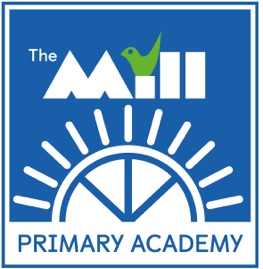 www.themill-tkat.org Year 2 - Term 1 - Homework MedleyChoose your homework from the menu below:The Peri-ometer suggests the difficulty or challenge the homework may offer. You are expected to complete at least one task each week.You should attempt at least one ‘EXTRA HOT’ task!                     WritingWrite a diary entry of your life over a few days. Think about all the activities you did and what was your favourite. Remember how we wrote diary entries at school.Art and Design/science Design a habitat for an insect to live using natural materials such as sticks and stones. Take a picture of your habitat and explain how you made it.  Cooking Be creative in the kitchen – have a go at making something in the kitchen. Tell us what you made and how you did it. For example – cookies, cakes, sandwiches.                      Reading  Read some other books by the authorSimon Bartram. Which book was your favourite?WritingWrite a letter to your class artist (Goldworthy/Lichtenstien) asking them some questions about themselves. For example – why did you always use natural materials for your artwork?Geography and ResearchChoose an animal that lives in the pond. Find out information about their habitat and what that animal is like. Record your information in poster. Research and ArtFind some pieces of art by your class artist (Andy Goldsworthy/Roy Lichtenstein). Take a picture of them or have a go at drawing/creating them.MathsMake a set of pond life animals Top Trump cards. Think about the categories you will use. Then play the game with your friends and family.ScienceWrite a list of all the animals/ birds you can see in your garden or the local park. Write their habitats (where they live) next to each animal. Art Design a pond in which you think animals would like to live. Think about what they will need to survive.                         MathsWrite out your 2’s, 5’s and 10 times tables. For example: 1 x 2 = 2 Reading Read a book and see how many nouns (person/place/thing) or adjectives (describing word) you can find. Homework is set every Friday and is expected to be returned by the following Wednesday. Along with this Homework Medley you will be expected to learn to read and spell a list of spelling each week. In addition we would like you to read with an adult at home.